Project: Natural Resources Building PrairieFunding Source:  Sustainable Campus Environment FeeFunding Amount:  $20,000Receiving Campus Unit:  Institute of Natural Resource SustainabilityUnit Financial Officer: Angie WisehartE-mail: wisehart@illinois.edu Phone:  (217) 265-4677Primary Contact Person:  Gary MillerE-mail: gdmiller@illinois.edu  Phone:  (217) 333-8942Secondary Contact Person: James EllisE-mail: jellis@illinois.edu Phone:  (217) 244-5695 Project Description:  This proposal seeks to support a prairie initiative at the Institute of Natural Resource Sustainability. The institute will use its greenhouses to begin growing sustainable, native plants for use on campus. Additionally, INRS will design and plant a prairie landscape on the south side of the Natural Resource Building. This prairie will be maintained as a permanent exhibit for the public and featured during their annual open house, Naturally Illinois. A written and video instructional manual will be produced as alearning tool as an important element of this project, which will assist the campus and others in installing and maintaining other sustainable landscaping projects. This project will thus help meet the commitments made by the campus relating to sustainable landscaping, as part of the Climate Action Plan. The Student Sustainability Committee is in favor of funding a grant in the amount of $20,000.Student Sustainability Committee: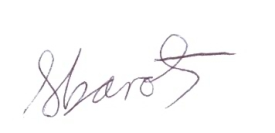 _________________________________   	_______________________________Suhail Barot, 10-11 Committee Chair     		Jenny Koys, 10-11 Committee TreasurerDate Approved: _March 31th, 2011_		Date Approved: ____________Office of Sustainability:________________________________   			Steve Sonka, Vice-Chancellor for Public Engagement,Interim Director, Office of SustainabilityDate Approved: ____________			